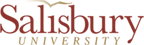 Personal Services Employment AgreementContingent Category IAmendmentThis Amendment modifies the Personal Services Employment Agreement Contingent Category I (“Contract”) by and between Salisbury University, MD (“Employer”) and [employee name], [EmplId], (“Employee”) for the Contract term [date] to [date].  This Amendment is not intended to change any of the terms and/or conditions of the original Contract, other than the item listed below.  NON-EXEMPT (only complete applicable section)4.  Compensation effective    [Date]   :  For the services to be performed under the provisions of this contract, the University will pay the employee and hourly rate of $_______      payable biweekly in the amount not to exceed $________   annually.5.  Workweek: The Employee's workweek will be _____ hours per week for the period [date] to [date].The University reserves the right to establish the exact hours of any work schedule that the Employee is assigned to work.AcknowledgementI hereby acknowledge that I have read and understand the above._________________________________			________________Employee							Date_________________________________			________________Budget Admin (Dept Head, Dean or VP)			Date_________________________________			________________Human Resources 						Date_________________________________			________________Additional signature, if applicable				Date